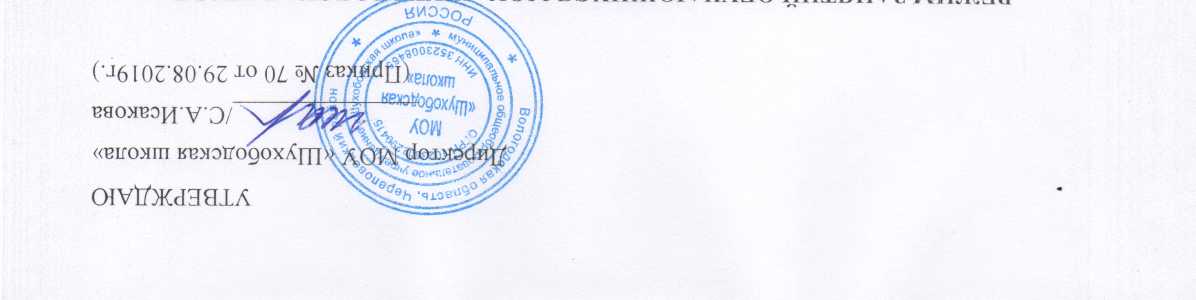 РЕЖИМ ЗАНЯТИЙ ОБУЧАЮЩИХСЯ МОУ «ШУХОБОДСКАЯ ШКОЛА» 2019-2020 учебный годРежим работы школыПродолжительность учебной  недели:     1 – 4 классы –     _5__ дневная учебная неделя;           5 - 9 классы  -  __5__  дневная учебная неделя;Начало учебных занятий: 1 класс – первая, вторая четверть с 9 часов 00 минут, третья, четвертая четверть – с 8 часов 05 минут;2-9 классы – с 8 часов 05 минутПродолжительность урока:1 классы – в I четверти  по 3 урока по 35 минут, во II четверти 4 урока по 35 минут, III-IV четверть 40 минут 2-9 классы – 40 минутРасписание звонков:Расписание звонков 1-го классаРасписание звонков во 2-9 классахОрганизация промежуточной аттестации в переводных классах:Проведение государственной (итоговой) аттестации в 9 классе (сроки проведения государственной (итоговой) аттестации обучающихся устанавливаются Рособрнадзором): обязательные предметы – русский язык, математика и два предмета по выбору.График внеурочной деятельности: Занятия внеурочной деятельности проводятся после уроков с соблюдением перерыва не менее 40 минут. При необходимости занятия могут проводится по нелинейному расписанию.Дополнительное образование (по дополнительным общеобразовательным программам):Часы работы  консультаций специалистов службы сопровождения: социальный педагог – ежедневно, 13.00-15.00ч.;учитель-логопед – понедельник, среда, 13.00-14.00График работы школьной библиотеки: ежедневно 09.00-11.00ч.График  работы летнего лагеря с дневным пребыванием: 21 календарных дней с первого июня с 9.00 ч. до 15.00 ч. при двухразовом питании, выходной день – воскресенье.№ урокаНачало урокаОкончание урока1-2 четверть109000935209451020Обед – 20 минут:10201040310401115Динамическая пауза – 40 минут111511554120512403-4 четверти108050845209551035310451125обед – 20минут11251155динамическая пауза- 40 минут11551235412351315513151455№ урокаРасписание звонковПродолжительность перемен (в минутах)18 05- 8451028 55-935103945-1025Обед для 2-4 классовОбед для 2-4 классов2041045-1125Обед для 5-9 классовОбед для 5-9 классов2051145-12251061235-13151071325-14051081415-1455КлассПредметы, по которым осуществляется промежуточная аттестацияФормы проведения аттестацииСроки проведенияаттестации5Русский языкЛитератураАнглийский языкМатематикаВсеобщая история, история РоссииОбществознаниеГеографияБиологияОДНКНРМузыкаИзобразительное искусствоТехнология Физическая культураЛитература Вологодской областиКР НСОНСОКРНСОНСОНСОНСОПроектНСОНСОНСОНСО27.04.-22.05.20206Русский языкЛитератураАнглийский языкМатематикаВсеобщая история, история РоссииОбществознаниеГеографияБиологияМузыкаИзобразительное искусствоТехнология Физическая культураИстория Вологодской областиЛитература Вологодской областиКР НСОНСОКРНСОНСОНСОНСОНСОНСОНСОНСО27.04.-22.05.20207Русский языкЛитератураАнглийский языкНемецкий языкАлгебраГеометрияВсеобщая история, история РоссииОбществознаниеГеографияФизикаБиологияМузыкаИзобразительное искусствоТехнология Физическая культураИстория Вологодской областиЛитература Вологодской областиКР НСОНСОНСОКРКРНСОНСОНСОНСОНСОНСОНСОНСОНСОНСО27.04.-22.05.20208Русский языкЛитератураАнглийский языкНемецкий языкАлгебраГеометрияИнформатика и ИКТВсеобщая историяОбществознание ГеографияФизикаХимияБиологияМузыкаИзобразительное искусствоТехнологияОсновы безопасности жизнедеятельностиФизическая культураИстория Вологодской областиЛитература Вологодской областиГеография Вологодской областиКР НСОНСОНСОКРКРНСОНСОНСОНСОНСОНСОНСОНСОНСОНСОНСОНСОНСО27.04.-22.05.2020Наименование объединенияДень неделивремяФИОруководителякабинетобучающиеся«Юные следопыты»Понедельник15.00УхановаГалинаАлександровнамузей6-9 класс«Народные игрыи праздники»Вторник15.00УхановаГалинаАлександровнамузей5 класс«Народная кукла»Среда15.00УхановаГалинаАлександровнамузей5 класс«Наш край»Четверг15.00УхановаГалинаАлександровнамузей5 класс«Умелец»Пятница15.00УхановаГалинаАлександровнамузей5 класс«Волейбол»Пятница18.00ПоповаНаталья МихайловнаСпортзал5-9 классШахматыВоскресенье12:00УхановаГалинаАлександровнаВоскресная школа2-9 классы